          TORNEO INTERBARRIOS   2022 / 2023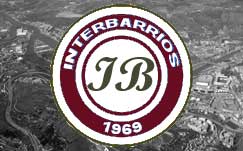 Acta oficial de la Jornada 14 celebrada el 5 de febrero de 20231.- ResultadosCopa (Semifinales partido de ida)2.- Clasificación3.- Próxima jornada ( 12 febrero 2023 )COPA – Semifinales partido de vuelta (a doble partido)        En caso de empate en la eliminatoria, al final del tiempo reglamentario del partido de vuelta se lanzarán penalties para determinar el equipo ganador de la misma.4.- Tarjetas de la jornadaYepronoramarilla al nº 9amarilla al nº 11.Pindepaamarilla al nº 102 amarillas al nº 14amarilla al nº 25amarilla al nº 26. La Sede2 amarillas al nº 11amarilla al nº 172 amarillas al nº 19.Atlantic Islesamarilla al nº 23amarilla al nº 26. Tartangaamarilla al nº 1.La Perla del Oesteamarilla al nº 15amarilla al nº 25. 5.- SancionesNo podrán jugar el próximo domingo los siguientes jugadores / entrenadores:6.- Fichas y Actas.Todos los equipos deberán entregar a la Junta Directiva dos juegos del nuevo modelo de fichas incluyendo el nuevo texto, fotografía reciente de cada jugador, sus datos así como su firma.Una vez sellados, uno de los ejemplares se devolverá a cada equipo y servirá para acreditar a los jugadores participantes.Rogamos el estricto cumplimiento en este asunto a fin de evitar problemas que puedan surgir en casos de reclamaciones de otros equipos.El plazo de entrega es el domingo de la 5º jornada, fecha a partir de la cual serán de obligatoria utilización.Todos los equipos deben tener sus fichas de la web debidamente cumplimentadas (datos de cada jugador, nº de licencia y dorsal) que deben coincidir con el Acta que se entrega cada domingo al árbitro.El incumplimiento de esta obligación conlleva la sanción oportuna así como la posibilidad de que se aplique “alineación indebida”.Por ese motivo se ruega a todos los delegados se ocupen de mantener actualizadas las fichas.El nuevo modelo de Acta que se debe utilizar está a disposición de todos los equipos en la web del Torneo.Cada equipo tiene obligación de presentar, debidamente cumplimentado, al árbitro el Acta antes del comienzo del encuentro, bien entendido que esta obligación se tiene que cumplir elaborándolo incluso a mano, no eximiendo de esta obligación a ningún equipo el que no se pueda sacar directamente de la web.Tambíén deberán entregarse, desde la jornada del 13-noviembre-2022 inclusive, las fichas de los jugadores al árbitro antes del inicio del encuentro para que, si fuera necesario, se pudiese identificar a algún participante.Las fichas serán recogidas por el representante del equipo tras firmar el Acta al acabar el partido. 7.- Pagos a realizar.La cuota para esta temporada será de 1.500 euros para los equipos que venían participando desde años anteriores.Esta cuota es inferior en 526,55 euros al coste real estimado, tomándose ese importe del remanente existente.Los equipos nuevos deberán pagar la cantidad total de 2.500 euros debido a que no tienen bonificación con cargo al remanente y además deben pagar, durante cada una de las primeras 3 temporadas, la cantidad de 700 euros como “Cuota de incorporación” para que, al finalizar este periodo, alcancen los mismos derechos que los equipos antiguos.El calendario de pagos se acompaña más abajo.Igualmente, el importe de las multas pendientes de la temporada anterior  debe pagarse antes del 4 de octubre de 2022.Los equipos nuevos tiene además que pagar la “Cuota de incorporación” derivada de que durante tres temporadas deben equilibrar su saldo con el del resto de los equipos participantes en el Torneo.Por ello se ha establecido para ellos, las siguientes cantidades adicionales a la cuota general de esta temporada:- Etxebarri: 700,00 euros (cada una de las temporadas 2022/23, 2023/24 y 2024/25).Los plazos de pago se han indicado al propio equipo estando sujetos a los plazos definidos para todos los equipos en el calendario general de pagos acordados en la reunión general.El calendario de pagos será por tanto:Se recuerda que cada semana de retraso se sancionará con una multa por importe del 4% semanal de la deuda pendiente y a partir de la tercera semana de retraso se podrá expulsar al equipo del Torneo.8.- Aspectos especiales por la situación actual.A.- Página webAunque la página web no funciona correctamente, será ésta el canal oficial de comunicación del Torneo así como el grupo whatsapp existente.Al grupo whatsapp solo tendrá acceso un representante de cada equipo.Todos los equipos deben mantener actualizados sus jugadores y técnicos en el apartado correspondiente.9.- Pagos pendientes a esta fecha.Incluyendo el importe de las multas al 31-12-2022 y la cuota del 16-1-2023, las cantidades pendientes a esta fecha son las siguientes:Por cada lunes siguiente las cantidades pendientes serán incrementadas por la multa correspondiente a su retraso.Al superar en 2 semanas la deuda, los equipos quedan suspendidos del Torneo en tanto paguen las cantidades pendientes.Por tanto, si no están al corriente en sus pagos para el miércoles 1 de febrero de 2023, NO JUGARÁN desde la jornada del 5 de febrero de 2023 inclusive hasta que lo estén.  				---------- 00000 ----------PuestosEquipogolesEquipogoles1º - 4ºLa Perla del Oeste7Tartanga11º - 4ºAtlantic Isles1Yepronor45º - 8ºKoky2Unirea05º - 8ºPindepa3La Sede29º - 12ºZabala2Etxebarri Cafeteros59º - 12º8 400San Agustín2PuestoEquipoPartidosPartidosPartidosPartidosGolesGolesPuntosPuestoEquipojugganempperFavorContraPuntos  1Zabala118033536242Koky1172242222338 40117133227224Yepronor116144228195La Perla del  Oeste116144323196Etxebarri Cafeteros115332823187Unirea115153436168Pindepa114253034149San Agustín1132624351110Atlantic Isles112272339811Tartanga112273651812La Sede1113724346PuestosCampoHoraEquiposEquipos1º   -  4ºArteaga9TartangaLa Perla del Oeste1º   -  4ºLa Arboleda9YepronorAtlantic Isles5º -  8ºEtxebarri9UnireaKoky5º -  8ºArrankudiaga11La SedePindepa9º- 12ºArrankudiaga9Zabala8 409º- 12ºLa Arboleda11Etxebarri CafeterosSan AgustínJugador / entrenadorEquipoSancionado sin jugar durante las fechas siguientes (ambas incluidas)Sancionado sin jugar durante las fechas siguientes (ambas incluidas)ObservacionesJugador / entrenadorEquipoinicialfinalObservacionesRubén Fernández Iglesias (nº 2)Zabala2-10-202231-12-2023Se le sanciona con 32 partidos de suspensión y 48 euros de multa por dar patadas en la cabeza y cuerpo de un contrario estando éste en el suelo sin defensa.La fecha final de suspensión se concretará según el nº de partidos en que intervenga el equipo.Acta del 12-6-2022Marius Jecu (nº 11)Unirea6-11-202230-6-2024Se le sanciona con 32 partidos de suspensión y 48 euros de multa por agredir al árbitro en el partido contra La Perla del Oeste.Acta del 23-10-2022Ioritz Jiménez Hernández(nº 9)Zabala15-1-202330-6-2023 Se le sanciona con 16 partidos, 48 euros de multa y la obligación de arbitrar cuando se le indique durante esta temporada  por los hechos indicados en el Acta del 18-12-2022.Esta sanción se alargará hasta 30-6-2024 si se niega a arbitrar los partidos que se le asignen.Acta del 18-12-2022Diego López Torres 
(nº 21)Zabala15-1-202330-6-2024Se le sanciona con 32 partidos de suspensión, 48 euros de multa y el coste de solucionar la rotura de la correa del reloj del árbitro por agredirle.Acta del 18-12-2022Sergio Fidel Segovia(nº 25)Zabala15-1-20232-4-2023Se le sanciona con 12 partidos de suspensión y 36 euros de multa por entrar al campo para agredir al árbitro.Acta del 18-12-2022Gicuta Corleciuc (nº )Unirea22-1-202312-2-2023Se le sanciona con 4 partidos de suspensión y 24 euros de multa por dar una patada a un contrario sin balón siendo reincidente.Acta del 15-1-2023Rubén (técnico)Etxebarri Cafeteros5-2-202312-2-2023Se le sanciona con 2 partidos de suspensión y 12 euros de multa por protestas contínuas y malas formas con el árbitro.Acta del 29-1-2023José Luis Corral García (nº 11)Yepronor12-2-202312-2-2023Se le sanciona con un partido de suspensión por acumulación de tarjetas amarillas.Acta del 5-2-2023fechaCantidad acumulada que cada equipo debe llevar pagada (sin incluir multas)Cantidad acumulada que cada equipo debe llevar pagada (sin incluir multas)fechaEquipo nuevoResto de equiposPara el día10-10-2022600 euros300 eurosPara el día7-11-20221.200 euros600 eurosPara el día12-12-20221.600 euros900 eurosPara el día16-1-20232.100,00 €1.200 eurosPara el día6-2-20232.500,00 €1.500 eurosEquipoImporte pendiente (1)Unirea (2)218,93 euros8 40 (2) 216,89 euros